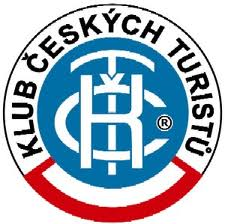    Zveme vás na 6. ročník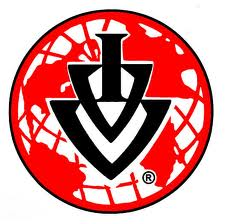  Vánoční pochod - LOCHKOVNEDĚLE 26.12. 2021 Start:		Praha Lochkov, autob. zastávka Lochkov směr Radotín                      9.30 - 12.00 h, pěší trasy 7 a 14 km Spojení:      bus MHD č. 120  Cíl:			Praha Slivenec dle popisu	 11:30 – 15:30 h Startovné:	děti do 15ti let 10,- kč, členové KČT 20,- kč, ostatní 30,-kč                    V rámci pochodu můžete dostat odznak čtyřlístku                    a kalendáříček na rok 2022 za 30,- kč.                   Pomůžete tím dobré věci! Z vybraných peněz se hradí trasy                    pro vozíčkáře a bezbariérové úpravy na chatách KČT.  Odměna:	pamětní list, razítka včetně IVV, pozornost a dobrý pocitMohou být pořizovány obrazové záznamy, které mohou být dále publikovány.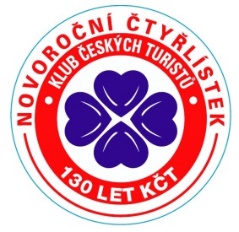 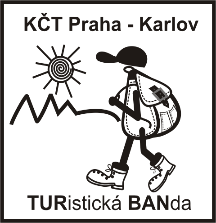  Informace:	I. Strnadová 773 760 049kctturistickabanda@email.czwww.kct-praha-karlov-turban.webnode.czNa vaši účast se těší pořadatelé. Zdrávi došli.   Zveme vás na 6. ročník Vánoční pochod - LOCHKOVNEDĚLE 26.12. 2021 Start:		Praha Lochkov, autob. zastávka Lochkov směr Radotín                      9.30 - 12.00 h, pěší trasy 7 a 14 km Spojení:      bus MHD č. 120  Cíl:			Praha Slivenec dle popisu	 11:30 – 15:30 h Startovné:	děti do 15ti let 10,- kč, členové KČT 20,- kč, ostatní 30,-kč                    V rámci pochodu můžete dostat odznak čtyřlístku                    a kalendáříček na rok 2022 za 30,- kč.                   Pomůžete tím dobré věci! Z vybraných peněz se hradí trasy                    pro vozíčkáře a bezbariérové úpravy na chatách KČT.  Odměna:	pamětní list, razítka včetně IVV, pozornost a dobrý pocitMohou být pořizovány obrazové záznamy, které mohou být dále publikovány. Informace:	I. Strnadová 773 760 049kctturistickabanda@email.czwww.kct-praha-karlov-turban.webnode.czNa vaši účast se těší pořadatelé. Zdrávi došli.